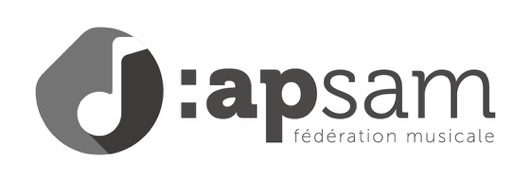 Dimanche 5 avril 2020 (de 10h00 à 17h30)Académie de Welkenraedt  (1, rue Brecht)"1,2,3, nous irons hautBois"4e journée APSAM du hautboisFormulaire d'inscription à renvoyer le plus tôt possible - avant le 29 mars 2020 – à secretariat@apsam.be ou au secrétariat de l'APSAM (place communale, 7/10 à 4850 Montzen).NOM (majuscules) : ..................................................    Prénom : ..............................................Adresse : ....................................................................................................................................Téléphone :  ................................................  Gsm : ..................................................................Email : .........................................................................................................................................Date de naissance : ...................................  Conservatoire, académie ou école de musique : ..................................................................Niveau d'études (hautbois) : ....................................................................................................Je suis membre de : .................................................................................................................................					(éventuellement orchestre ou ensemble affilié à l'APSAM ou non)Je m'engage à verser la somme de 10 euros (avant le 29 mars 2020) sur le compte bancaire de l'asbl APSAM BE74-0001-0050-2407 avec, en communication, mon nom et la mention " 4e journée APSAM du hautbois ". J’autorise l’asbl APSAM à traiter les données à caractère personnel collectées conformément au RGDP en vigueur et à prendre des photos ou enregistrer des bandes audio/vidéo à des fins pédagogiques et publicitaires.Date : ..............................    Signature du participant : .................................................Signature des parents (pour les mineurs) : ......................................................................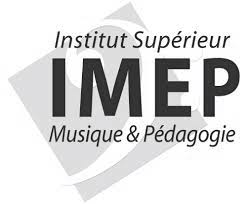 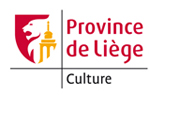 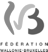 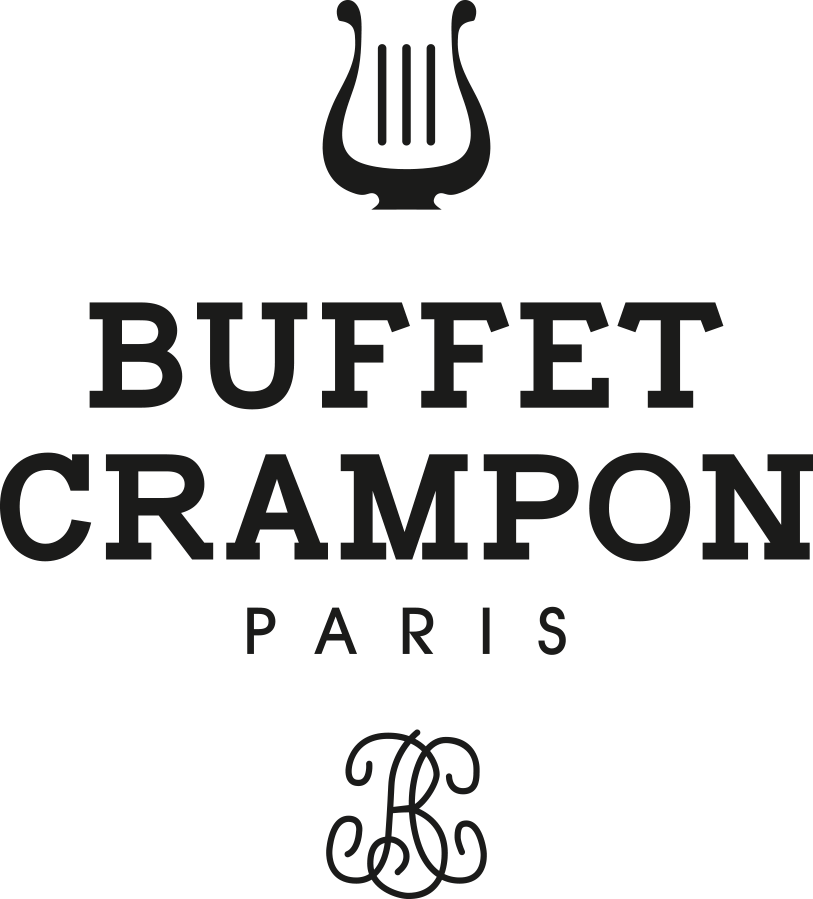 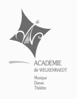 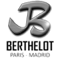 